What are ordinal numbers?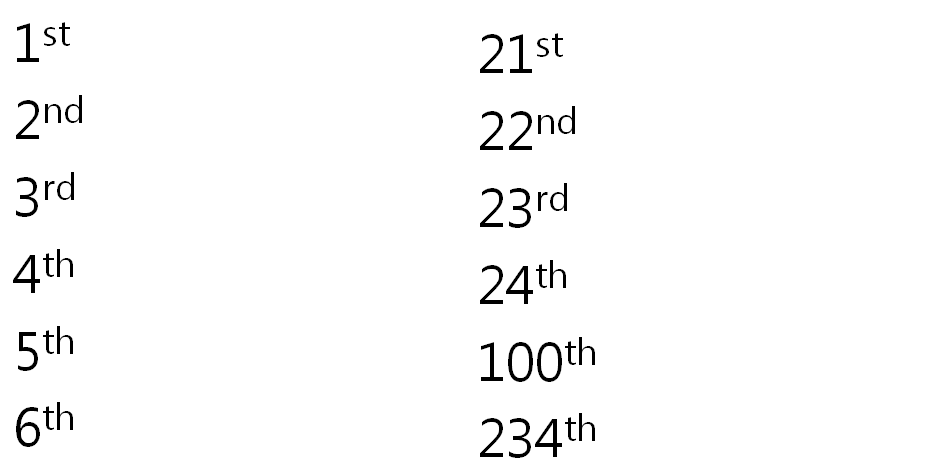 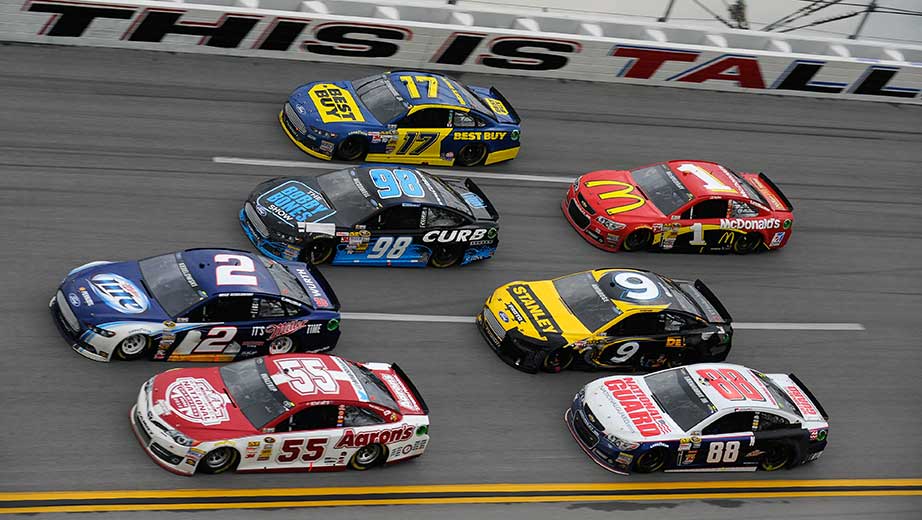 #1 – #2 – #9 – #17 – #55 – #88 – #98 – On the Calendar:When is New Year’s Day?What day is it today? 